Сроки развития осложнений послевакцинации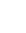 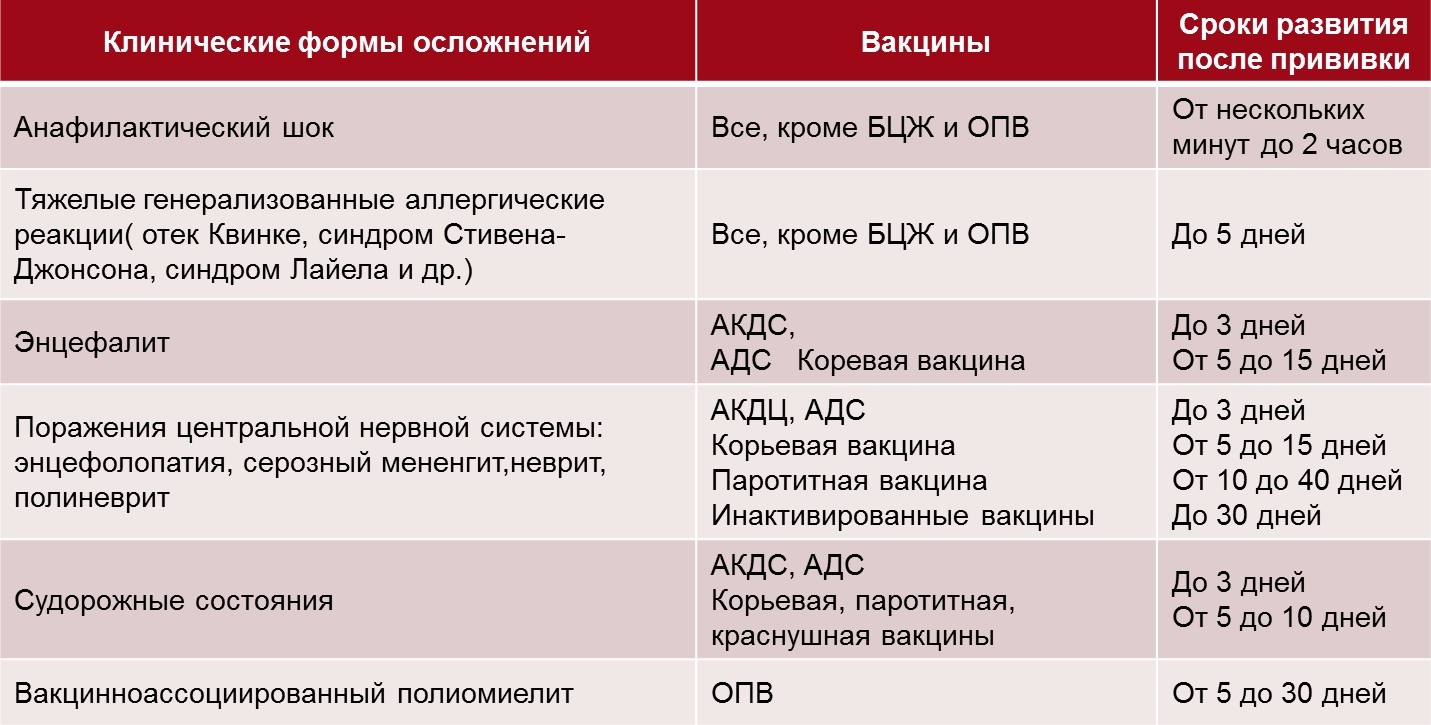 Вероятность	осложнения	от	вакцины	в	несколько	раз	меньше,	чем вероятность заболеть инфекцией и получить осложнения от болезни© ООО «Капитал Лайф Страхование Жизни», 2021Источник: по данным Федерального центра гигиены и эпидемиологии